Home LearningMathsYear 1:Today we are going to be learning about ‘Subtracting length.’Please watch this video: https://vimeo.com/511040266Activity:1. A piece of string is 8 cubes long. 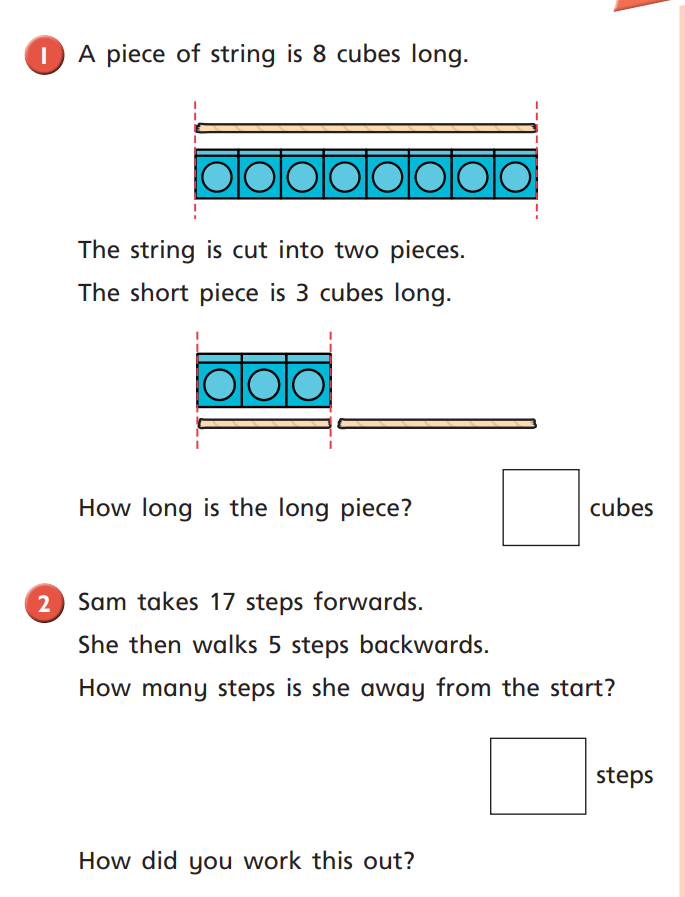 The string is cut into two pieces. The short piece is 3 cubes long. How long is the long piece? ____________2. Sam takes 17 steps forwards.She then walks 5 steps backwards. How many steps is she way from the start? _______________3. A teddy bear is 10 cubes tall. 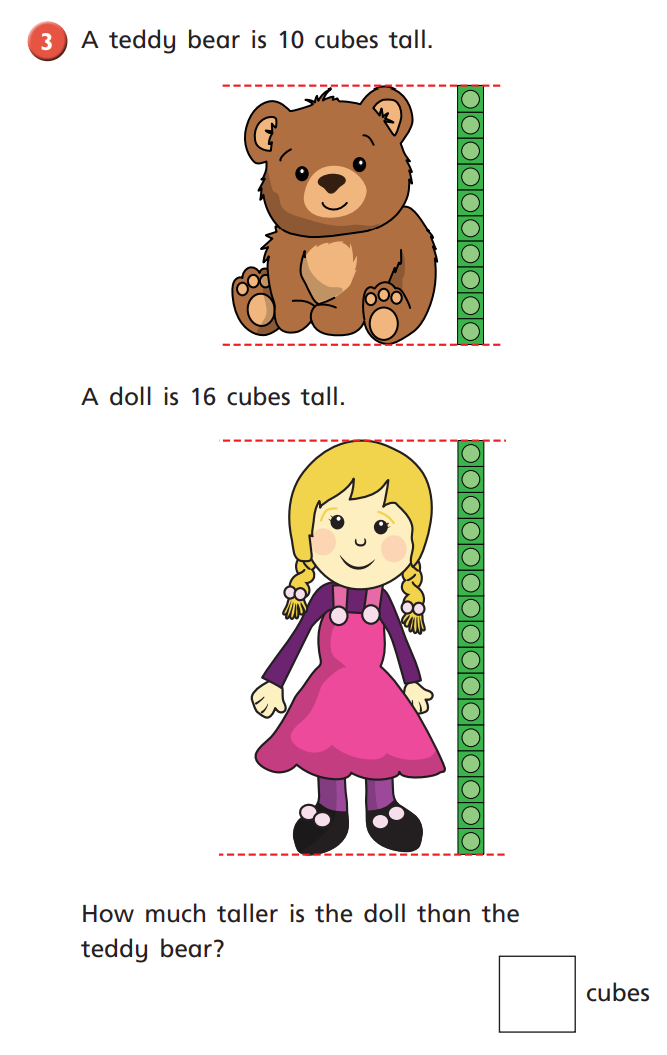 A doll is 16 cubes tall. How much taller is the doll than the teddy bear? __________________Challenge: A toy train is 18 cubes long.A toy truck is 14 cubes long. How much shorter is the truck than the train?A toy car is 9 cubes shorter than the truck. Draw the car: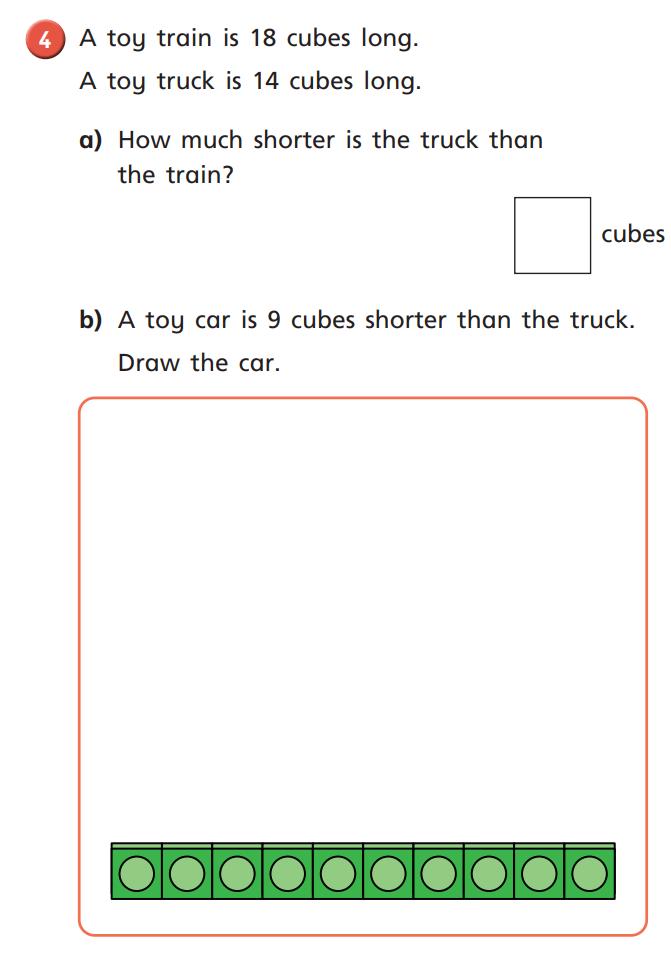 Year 2:Today we are going to be doing a recap of all our learning of ‘Length and Measurement.’ 1.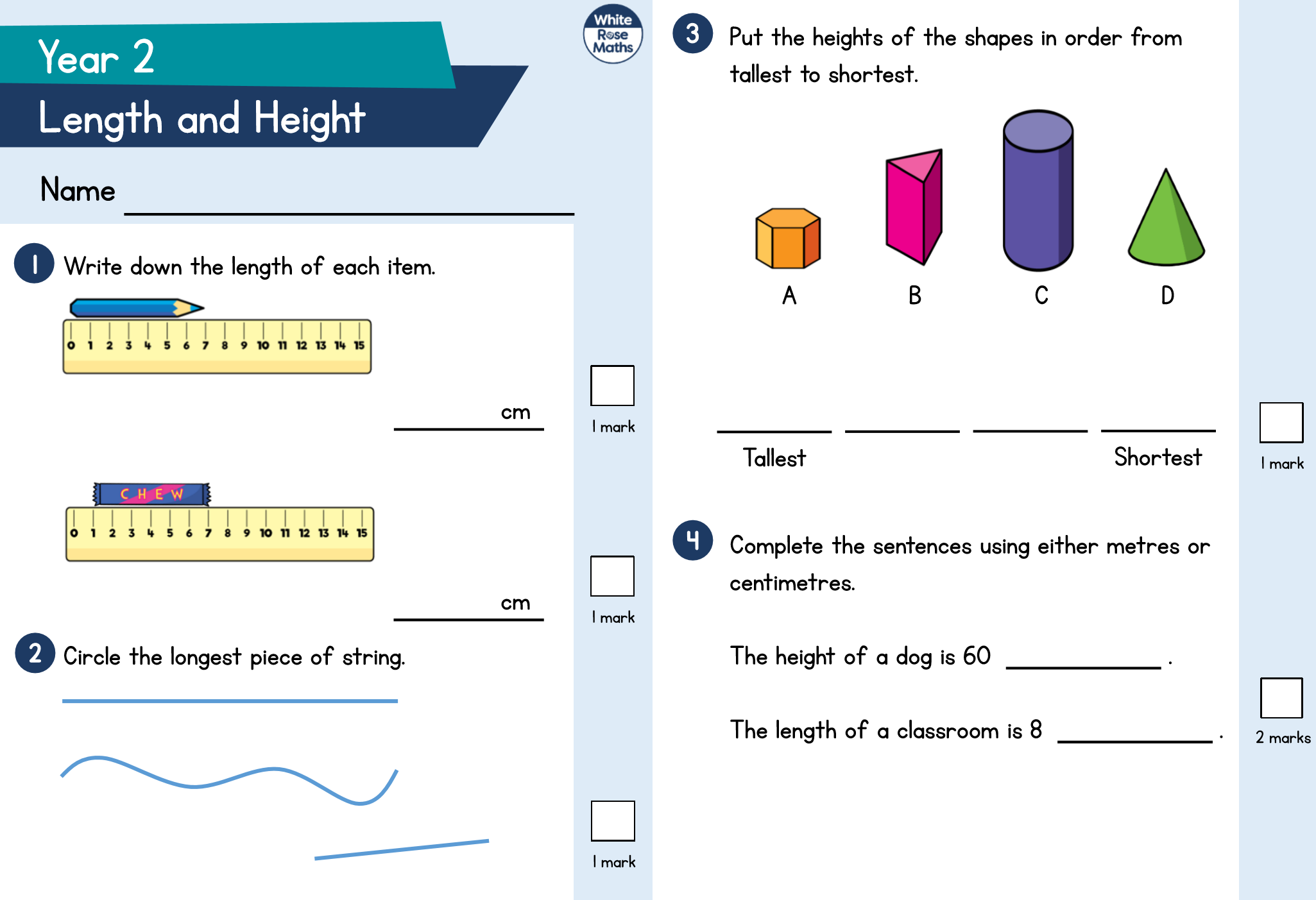 2. 3. 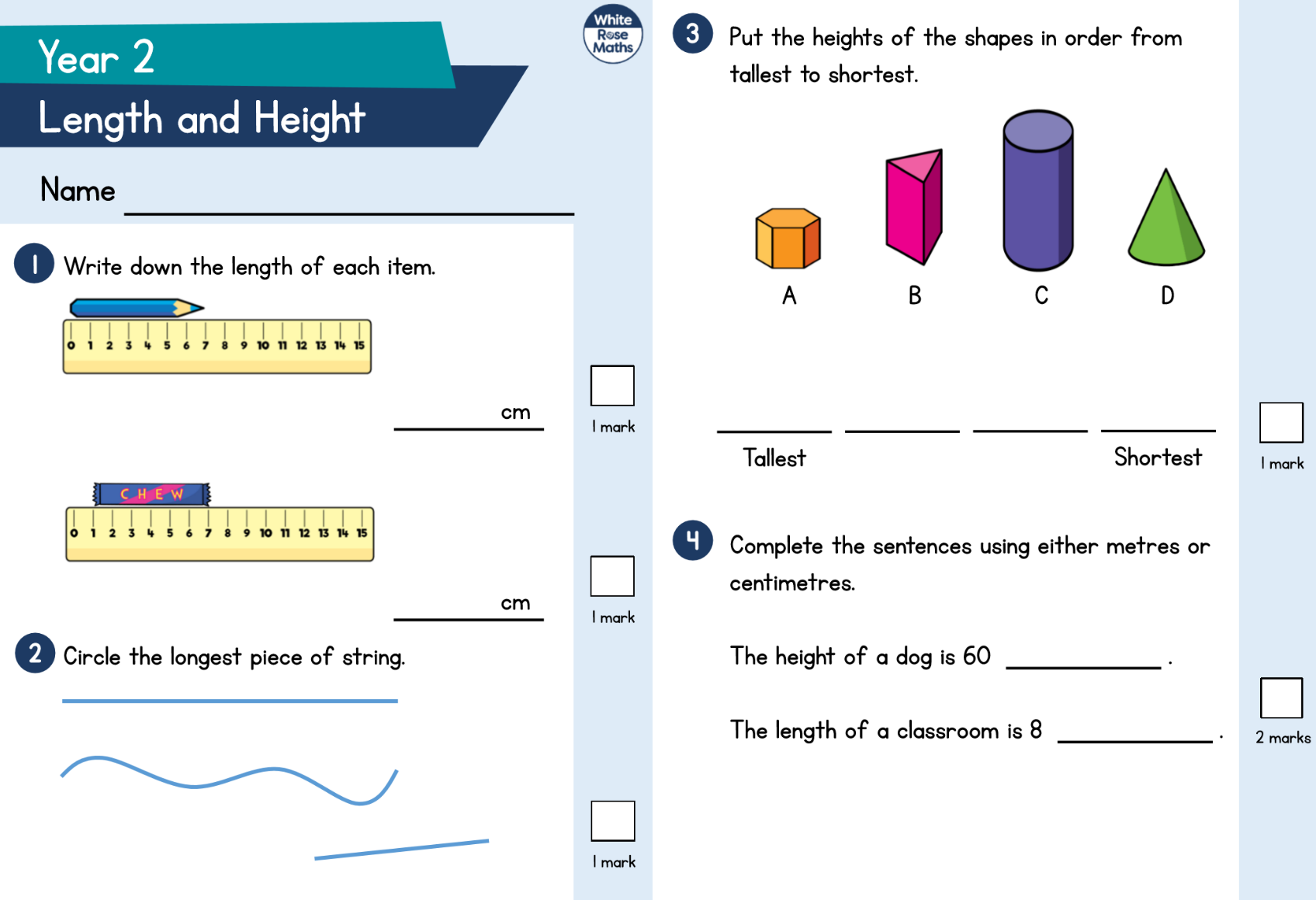 4. 5. 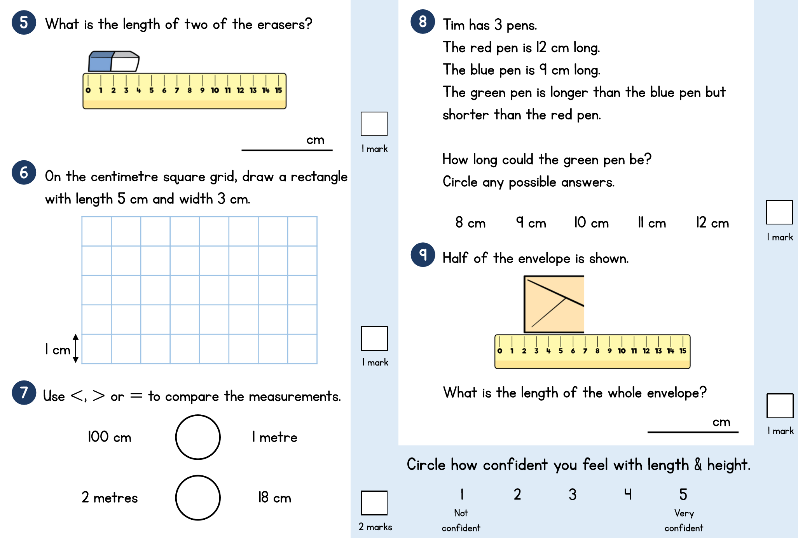 6. 7. 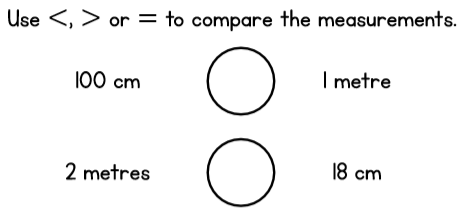 8.9. 